（クラフト教室は、５人未満の場合は開講しません。）１料理教室　 　※年間の食材費として最初に千円いただきます※エプロンと三角巾を準備してください～教室で習ったいろんな料理でお家の人をおどろかせてみよう～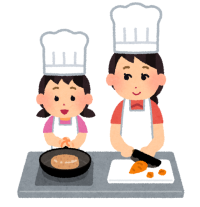 ２パソコン教室～パソコンの基本や年賀状づくりなどをわかりやすく教えるよ～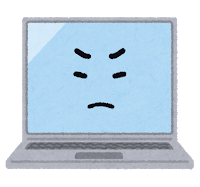 ３書道教室　        ※用具は自分で準備してください～書道の基本からはじめ、きれいな字が書けるようになるよ～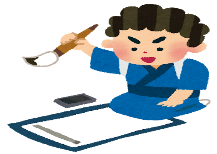 ４折り紙教室　    ※材料費として毎回５０円いただきます～むずかしい折り紙もやさしく、楽しく教えてくれるよ～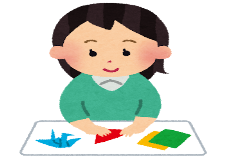 ５クラフト教室 　※年間の材料費として最初に千円いただきます　～かんたんなアクセサリーや小物などを楽しく作ってみよう～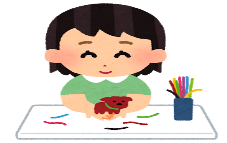 ６なんでもチャレンジ教室  ※内容により実費をいただきます　　　　～野外活動、工作、ゲームにみんなでチャレンジしてみよう～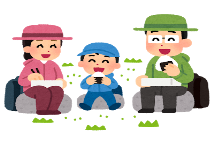 ７スポーツ教室　～いろんな球技や最新のニュースポーツを体験しよう～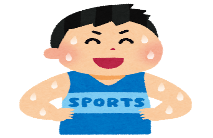 